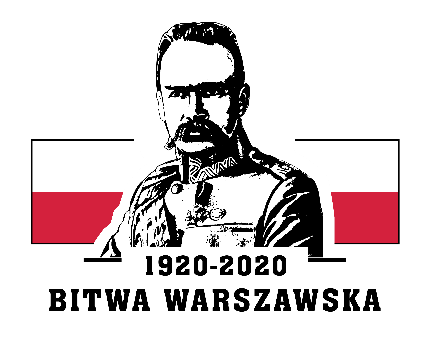 OPIS PRZEDMIOTU ZAMÓWIENIA	Przedmiotem zadania jest wykonanie ekspertyzy technicznej dotyczącej zadania pn. „Budowa Ośrodka Szkoleniowego dla potrzeb SKW” obejmującej swoim zakresem studium koncepcyjne i analizy przedprojektowe w celu wskazania najkorzystniejszego wariantu inwestycji do dalszego rozpoznania.	Powyższa ekspertyza powinna w swej treści zawierać w szczególności 
m.in. następujące ustalenia:wykonanie analizy porównawczej techniczno – ekonomicznej budowy Ośrodka zgodnie z zakresem opisanym w PF-U w dwóch wariantach:- na terenie nieruchomości w Sękocinie Starym (działka zalesiona, bez uzbrojenia terenu);- oraz na działce z infrastrukturą pozwalającą na podłączenie do niezbędnych mediów (tj. m.in. woda, ścieki, energia elektryczna, c.o., telekomunikacja), którą SKW posiada lub którą należałoby pozyskać dla Służby; możliwości usytuowania wszystkich wymaganych obiektów z adaptacją 
do obiektów istniejących na ww. nieruchomościach, zgodnie z wymaganiami opisanymi w PF-U oraz w myśl obowiązujących warunków technicznych 
i przepisów budowlanych wraz z niezbędną infrastrukturą techniczną obsługującą budynki i teren, uwzględniając etapową realizację zadania;rysunki koncepcyjne poszczególnych obiektów oraz ich kondygnacji wraz 
z podziałem funkcjonalnym pomieszczeń zgodnie z wymaganiami opisanymi 
w PF-U oraz dodatkowymi pomieszczeniami niezbędnymi do prawidłowego funkcjonowania obiektów;koncepcyjne rozwiązania dla infrastruktury technicznej obsługującej poszczególne budynki, tj. m.in. sposób zasilenia obiektów w wodę, kanalizacje, elektryczność, ogrzewanie, wentylacje, klimatyzacje, telekomunikacje, zabezpieczenie obiektów, itp.;szacunkowe zapotrzebowanie zaplanowanych obiektów w poszczególne media, 
wraz z niezbędnymi pracami budowlanymi, które będą konieczne 
do uwzględnienia przy realizacji (tj. np. potrzeba budowy lub przebudowy przyłączy, przepompowni, oczyszczalni, rozdzielni elektrycznych, itp.);procedury uzyskania niezbędnych warunków, uzgodnień, opinii, decyzji administracyjnych i pozwoleń w instytucjach, które są niezbędne do realizacji zadania;oszacowanie kosztów przedsięwzięcia wraz z niezbędną do wykonania infrastrukturą naziemną i podziemną z podziałem na etapy realizacji;szacunkowego harmonogramu realizacji zadania z podziałem na etapy realizacji 
(przy założeniu sporządzenia dokumentacji projektowej obejmującej pełen zakres zadania).Szczegółowe wymagania funkcjonalno – użytkowe dla poszczególnych obiektów 
i pomieszczeń zamieszczone zostały w załącznikach do przedmiotowego opisu (załączniki udostępnione zostaną na drugim etapie postępowania).Załącznik 3 na 43 stronach:- zał. nr 1: Program Funkcjonalno – Użytkowy (PF-U) dla zadania inwestycyjnego 
pn. Budowa Ośrodka Szkoleniowego dla potrzeb SKW na 37 stronach;- zał. nr 2: mapa zasadnicza terenu w Sękocinie Starym z propozycją usytuowania budynków na 1 stronie.- zał. nr 3: Program Funkcjonalno – Użytkowy (PF-U) dla zadania inwestycyjnego 
pn. Budowa oświetlenia terenu oraz systemu telewizji dozorowej 
na 5 stronach.